Україна на карті світу. Карта УкраїниМета: поглибити знання учнів про розташування України на карті світу, півкуль і Європи; засобами практичної роботи допомогти школярам уявити протяжність кордонів України; закріплювати вміння працювати з контурною і фізичною картами; прищеплювати любов до Батьківщини.Хід урокуI. ОРГАНІЗАЦІЙНИЙ МОМЕНТII. АКТУАЛІЗАЦІЯ ОПОРНИХ ЗНАНЬ— У чому полягає цінність природи для життя людини? Наведіть приклади.— Доведіть залежність людей від стану навколишнього середовища.— Земля — спільний великий будинок усіх людей на світі. У нас під ногами одна загальна підлога — земна поверхня. У нас, в усього людства,— одна на всіх велетенська лампа, вона ж — пічка — Сонце. У нас спільний водопровід — дощові і снігові хмари. І вентилятор теж один на всіх — вітер-вітрило.Наше загальне завдання — берегти наш спільний будинок.III. ПОВІДОМЛЕННЯ ТЕМИ І МЕТИ УРОКУ— Сьогодні на уроці ви дізнаєтеся про розташування України на карті світу, півкуль і Європи.IV. ВИВЧЕННЯ НОВОГО МАТЕРІАЛУ	1. Бесіда з елементами розповіді		Різні в світі є країни, різні люди є на світі.		Різні гори, полонини, різні трави, різні квіти...		Є з усіх одна країна найрідніша нам усім.		То — прекрасна Україна, нашого народу дім.— У якій частині світу ми живемо?— У якій півкулі знаходиться Європа?— Покажіть на карті світу Європу.— Чи можна визначити, де розташована Україна? Чому?— Покажіть на карті півкуль Європу.— Чи можна визначити, де розташована Україна? Чому?— На якій же карті можна добре побачити всю Україну?— Погляньте, діти, на карту України.	Ось зазначені межі української землі, де з давніх-давен жив і зараз живе український народ. Величезні простори займає наша країна. Якби ми задумали пройти пішки із заходу на схід, то для цього знадобилося б близько 100 днів, бо простір цей простягнувся на 1300 км зі сходу на захід, а з півночі на південь — на 900 км.	Нині площа України становить 603,7 тис. км 2 . Розмірами території вона поступається лише Росії та Казахстану, а в Західній Європі (показати на карті) перевищує площу країн — Франції, Іспанії. Межує з Польщею , Угорщиною, Румунією, Словаччиною, Молдовою, Білоруссю, Росією.	Загальна довжина кордонів — близько 6400 км, у тому числі із країнами далекого зарубіжжя — 1250 км. 1050 км кордонів України припадає на моря.	На заході Україна межує з Польщею, Румунією, Словаччиною. На південному заході — з Молдовою, а на півночі — з Білоруссю. На південному та північному сході — з Росією.	Крайнім східним пунктом є селище міського типу Мулеве Луганської області, а крайнім західним пунктом — м. Чоп Закарпатської області. Крайня північна точка — с. Муравії Чернігівської області, а південна — мис Сарич у Криму. На південному сході Українських Карпат знаходиться умовний центр Європи.	Земна поверхня України є різноманітною. Є тут і гори, і рівнини, і долини, і яри. Через землю України на південь несе свої води величавий сивий Дніпро, що впадає в Чорне море. З півдня нашу Вітчизну омиває ще одне море — Азовське. На заході піднімають у небо свої вершини гори Карпати.	На півночі ростуть густі ліси — це Полісся, а далі на південь поступово змінюються природні пейзажі, переходячи у степ.	В Україні є безліч річок, озер, водосховищ, ставків. Лише річок налічується 71 000! На кожний квадратний кілометр території припадає 250 м річок. Найбільшими є Дніпро, Дністер, Південний Буг, Сіверський Донець, Дунай. 	Дніпро (довжина 2285 км) — третя після Волги і Дунаю річка Європи. Вона бере початок в Росії і несе свої води до Чорного моря через Росію, Білорусь, Україну. Наші предки називали цю річку Данапріс, що означає «вічна вода». Друга назва Дніпра — Славутич, від слова «слава». Серед 847 приток є такі великі річки, як Прип’ять і Березина, Сож і Десна.	Понад 95 % території України — рівнина. Височини займають четверту частину рівнин. Гори знаходяться тільки на крайньому заході (Карпати) та півдні (Кримські).	Найбільшими містами України є Київ, Харків, Дніпропетровськ, Донецьк, Одеса, Запоріжжя. Це — міста-мільйонери. Також великими містами є Львів, Миколаїв тощо.	Нам пощастило жити на цій чудовій землі, милуватися її красою, користуватися її дарами.	Чудові заповідні землі, природа сіл, малих та великих міст нині потребують кмітливих і дбайливих господарів. Природа чекає від нас чуйності, доброти й розуму.	2. Практична робота— Знайдіть Україну на карті світу, півкуль і Європи.— Порівняйте зображення нашої країни на карті світу, карті півкуль і Європи та карті України.	На якій же карті можна добре побачити всю Україну, її кордони з іншими країнами, моря, річки, болота, водосховища, великі міста, гори, височини та низовини? Чому саме?Учні за вказівкою вчителя розглядають фізичну карту України.— Чому на карті півкуль багато блакитного кольору, а на фізичній карті України — мало?— Які кольори переважають на фізичній карті і чому?— Покажіть на карті, де розташована Україна.— Які гори простяглися на території України?— Які ріки протікають? Яка з них є найбільшою?— Куди впадають ці річки?— З якими державами межує Україна? Покажіть їх розташування на карті.— З якою країною кордон України є найдовшим, а з якою — найкоротшим?— Які моря омивають територію країни на півдні? Покажіть їх.— Чи є в Україні гори? Які?— Яке місто є столицею нашої держави?— Які міста є найбільшими в Україні?	3. Робота за підручником (с. 101–103)Учні працюють за завданнями підручника на с. 101–102.Виконують практичні роботи на с. 102–103.— Розкажіть, про що ви прочитали у «Бібліотечці природодослідника».— Прочитайте і запам’ятайте висновки на с. 103.— Якими словами ви збагатили на уроці свій словник?	4. ФізкультхвилинкаV. УЗАГАЛЬНЕННЯ Й СИСТЕМАТИЗАЦІЯ ОТРИМАНИХ ЗНАНЬ	1. Практична робота «Нанесення на контурну карту кордону України та її столиці»— Відгадайте загадку: «Держави без людей, міста без будівель, ліси без дерев, моря без води. Що це?» (Географічна карта)— Візьміть указку (олівець) і проведіть нею по всіх кордонах України.(Один учень працює з картою України на дошці, решта — з картами в зошиті.)— Яке місто є столицею нашої держави?Учні самостійно наносять на контурну карту кордон України та її столицю.	2. Розгадування кросворда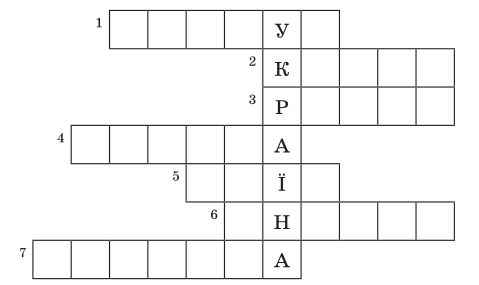 1. Зменшена в мільйони разів модель Землі. (Глобус)2. Зменшене в багато разів зображення всієї земної кулі або її окремих частин. (Карта)3. Держава, яка має найдовший спільний кордон з Україною. (Росія)4. Частина світу, на якій розташована наша Батьківщина. (Європа)5. Столиця нашої Батьківщини. (Київ)6. Найбільша річка України? (Дніпро)7. Найвища точка українських Карпат. (Говерла)— Яке слово прочитали по вертикалі? (Україна)	3. Гра «Так чи ні?»Учитель називає країну, а учні мають визначити, чи є вона сусідом України.	4. Робота в парах— У якій півкулі знаходиться на карті наша Батьківщина?— На якому материку ми живемо?— Яка країна межує з Україною на півночі?— З якою державою Україна межує на сході?— Яка найбільша річка України?— Як називається столиця України?— Якими морями омивається Україна?	5.  Складання «павутинки»— Складіть «павутинку», з якими державами межує Україна.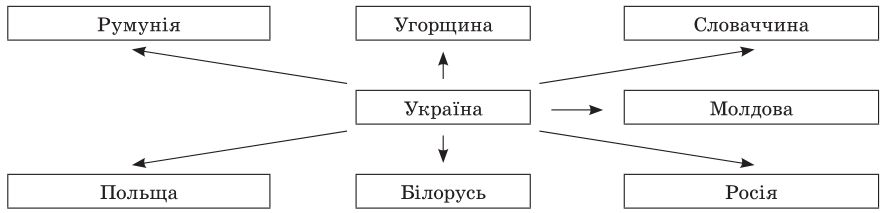 	6. Гра «Добери словечко»— До поданих загальних назв доберіть іменники — власні назви.Місто — ... (Київ, Львів...).Письменник — ... (Леся Українка, М. Стельмах...).Річка — ... (Бистриця, Буг...).Країна — ... (Україна, Канада...).Області України — ... (Одеська, Вінницька...).	7. Гра «Кінцівки»— Доповніть речення.Найвища гірська вершина в Україні — ... (Говерла).Найвища гірська вершина в Криму — ... (Роман-Кош).Найглибше озеро в Україні — ... (Світязь).Найдовша ріка в Україні — ... (Дніпро).Символічний знак держави — ... (герб).Межа між державами — ... (кордон).Полотнище синьо-жовтого кольору — ... (прапор).Кущ із червоними ягодами, народний символ України — ... (калина).	8. Завдання-жартиПівень живе в Україні, але він полетів до Росії і зніс там яйце. Кому дістанеться яйце — Україні чи Росії? (Півні яйця не несуть.)Яку річку можна зрізати ножем? (Прут)У назві якого міста можна прочитати імена одного хлопчика і ста дівчат? (Севастополь)Я спереду, я ззаду, а посередині — назва породи коня. Разом буде назва країни. (Я-поні-я)VІ. ПІДБИТТЯ ПІДСУМКІВ. РЕФЛЕКСІЯ— У якій частині Європи розташована Україна?— Якою вона є за площею серед країн Євразії та серед країн світу?— З якими державами межує Україна?— Кордон з якою державою є найдовшим?— Якими морями омивається Україна?— Скільки держав межують з Україною? (Сім)— Яка довжина всього кордону України? (7 643 км)— Покажіть на карті Україну і її столицю.VІІ. ДОМАШНЄ ЗАВДАННЯПідручник (с. 101–103).Скласти подорож фізичною картою України.